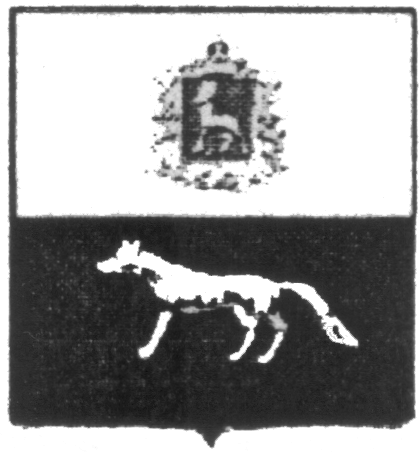 П О С Т А Н О В Л Е Н И Е       От 29.12.2018г. №56О внесении изменений в Приложение к постановлению администрации сельского поселения Верхняя Орлянка муниципального района Сергиевский № 45 от 31.12.2015г. «Об утверждении муниципальной программы «Устойчивое развитие сельского поселения Верхняя Орлянка муниципального района Сергиевский» на 2016-2018гг.»В соответствии с постановлением Правительства Российской Федерации от 15 июля 2013 года № 598 «О федеральной целевой программе «Устойчивое развитие сельских территорий на 2014-2017 годы и на период до 2020 года», Федеральным законом от 06.10.2003 № 131-ФЗ «Об общих принципах организации местного самоуправления в Российской Федерации», Уставом сельского поселения Верхняя Орлянка, в целях уточнения объемов финансирования проводимых программных мероприятий, Администрация сельского поселения Верхняя Орлянка муниципального района Сергиевский  ПОСТАНОВЛЯЕТ:        1.Внести изменения в Приложение к постановлению Администрации сельского поселения Верхняя Орлянка муниципального района Сергиевский № 45 от 31.12.2015г. «Об утверждении муниципальной Программы «Устойчивое развитие сельского поселения Верхняя Орлянка муниципального района Сергиевский» на 2016-2018гг.» (далее - Программа) следующего содержания:          1.1.В Паспорте Программы позицию «Объем и источники финансирования муниципальной программы» изложить в следующей редакции:          Общий объем средств, направленных на реализацию муниципальной программы составляет -  139,17900 тыс. рублей,  в том числе за счет средств областного бюджета – 139,17900 тыс. рублей. По годам:2016 г. – 44,18700 тыс. руб.2017 г. – 67,00000 тыс. руб. 2018 г. – 30,01600 тыс. руб.          1.2. Раздел Программы 4 «Перечень мероприятий муниципальной программы «Устойчивое развитие сельского поселения Верхняя Орлянка муниципального района Сергиевский» на 2016-2018 годы изложить в следующей редакции:        2.Опубликовать настоящее Постановление в газете «Сергиевский вестник».       3.Настоящее Постановление вступает в силу со дня его официального опубликования.Глава сельского поселения Верхняя Орлянка муниципального района Сергиевский                                 Исмагилов Р.Р.№ № п/пНаименование мероприятияСрок исполне-ния, годыОбъем финансирования по годам, тыс. рублейОбъем финансирования по годам, тыс. рублейОбъем финансирования по годам, тыс. рублейОбъем финансирования по годам, тыс. рублейИсточники финанси-рования№ № п/пНаименование мероприятияСрок исполне-ния, годы201620172018ВсегоИсточники финанси-рования11.Предоставление субсидии за счет средств областного бюджета сельскохозяйственным товаропроизводителям, осуществляющим свою деятельность на территории сельского поселения Верхняя Орлянка Самарской области, в целях возмещения части затрат в связи с производством сельскохозяйственной продукции в части расходов на производство продукции животноводства2016 - 201841,8080067,0000030,01600136,80000Бюджет поселения22.Подготовка проектов межевания и проведения кадастровых работ в отношении земельных участков, выделенных в счет земельных долей, находящихся в муниципальной собственности2016-20182,379000,000,002,37900Бюджет поселенияИТОГО:44,1870067,0000030,01600139,17900